СОВЕТ ДЕПУТАТОВ СЕЛЬСКОГО  ПОСЕЛЕНИЯТАЛИЦКИЙ  СЕЛЬСОВЕТДобринского муниципального районаЛипецкой области49-я сессия IV-го созываРЕШЕНИЕ20.03.2015г.                             с.Талицкий Чамлык	                       №  137-рс О мене квартиры, расположенной в жилом доме по адресу: Липецкая область, Добринский район, с. Талицкий Чамлык, ул. Советская, д. 33, на квартиру, расположенную в жилом доме по адресу: Липецкая область, Добринский район, с. Талицкий Чамлык, ул. Юбилейная, д. 4В связи с возникшей необходимостью, на основании заявления Некрасовой С.Г. и обращения администрации сельского поселения Талицкий сельсовет Добринского муниципального района Липецкой области, руководствуясь Уставом сельского поселения Талицкий сельсовет, Совет депутатов сельского поселения Талицкий сельсовет  РЕШИЛ:Совершить мену квартиры, расположенной по адресу: Липецкая область, Добринский район, с. Талицкий Чамлык, ул. Советская, д. 33, кв. 4, общей площадью 32,1 кв.м.,  на квартиру, расположенную по адресу: Липецкая область, Добринский район, с. Талицкий Чамлык, ул. Юбилейная, д. 4, кв. 2, общей площадью 32,1 кв.м.Настоящее решение подлежит обнародованию.Настоящее решение вступает в силу со дня обнародования.Председатель Совета депутатовсельского поселенияТалицкий сельсовет                                                       И.В.Мочалов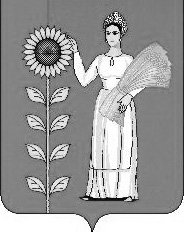 